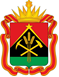 ПРАВИТЕЛЬСТВО КЕМЕРОВСКОЙ ОБЛАСТИ - КУЗБАССАПОСТАНОВЛЕНИЕ__________________________г.  №__________г. КемеровоО внесении изменений в постановлениеКоллегии Администрации Кемеровской областиот 05.05.2017 № 200 «Об утверждении Правилпредоставления субсидии на возмещение затрат,возникающих при перевозке отдельных категорийлиц, имеющих право на меры социальной поддержкив соответствии с Законом Кемеровской областиот 28.12.2016 № 97-ОЗ «О мерах социальной поддержкипо оплате проезда отдельными видами транспорта»Правительство Кемеровской области – Кузбасса постановляет: 1. Внести в Правила предоставления субсидии на возмещение затрат, возникающих при перевозке отдельных категорий лиц, имеющих право на меры социальной поддержки в соответствии с Законом Кемеровской области от 28.12.2016 № 97-ОЗ «О мерах социальной поддержки по оплате проезда отдельными видами транспорта», утвержденные постановлением Коллегии Администрации Кемеровской области от 05.05.2017 № 200 «Об утверждении Правил предоставления субсидии на возмещение затрат, возникающих при перевозке отдельных категорий лиц, имеющих право на меры социальной поддержки в соответствии с Законом Кемеровской области от 28.12.2016               № 97-ОЗ «О мерах социальной поддержки по оплате проезда отдельными видами транспорта» (в редакции постановлений Коллегии Администрации Кемеровской области от 18.01.2019 № 26, от 17.04.2019 № 244, постановлений Правительства Кемеровской области – Кузбасса от 25.02.2020 № 84, от 31.05.2021 № 281, от 29.03.2022 № 159, от 19.04.2023 № 230), следующие изменения:1.1. В абзаце шестом подпункта 2.8.2.1, абзаце шестом                      подпункта 2.8.2.2 слова «на дату заключения соглашения» заменить словами «на 1-е число отчетного месяца».1.2. Пункт 2.13 изложить в следующей редакции:«2.13. При превышении фактического размера субсидии, подлежащего перечислению получателю субсидии, над расчетным размером субсидии (в том числе в связи с изменением тарифов на регулярные перевозки пассажиров и багажа, утвержденных Региональной энергетической комиссией Кузбасса) главный распорядитель (уполномоченный орган) принимает решение об увеличении расчетного размера субсидии с учетом положения пункта 2.1 настоящих Правил посредством заключения с получателем субсидии дополнительного соглашения, предусматривающего внесение изменений в соглашение.».2. Настоящее постановление подлежит опубликованию на сайте                           «Электронный бюллетень Правительства Кемеровской области – Кузбасса». 3. Контроль за исполнением настоящего постановления возложить           на заместителя председателя Правительства Кемеровской области – Кузбасса (по вопросам социального развития) Воронину Е.А.	4. Настоящее постановление распространяется на правоотношения, возникшие с 01.11.2023. Первый заместитель ГубернатораКемеровской области – Кузбасса –        председатель Правительства          Кемеровской области – Кузбасса                                                   И.В. Середюк